Чтобы не было пожараПрактически в каждом доме с приближением новогодних праздников устанавливают и украшают елку. При этом мы часто забываем о том, что новогодняя елка – источник повышенной пожарной опасности, и она требует особо внимательного отношения к мерам пожарной безопасности.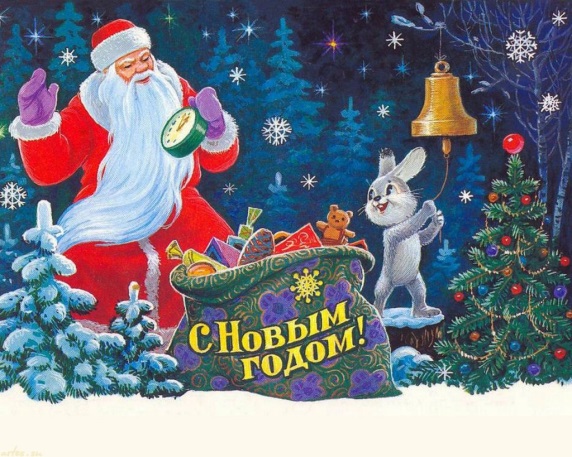 Если вы устанавливаете в своей квартире «живую» елку, то до установки держите ее на морозе. Ставьте зеленую красавицу на надежном основании, вдали от электронагревательных приборов и выхода из помещения. Не используйте для украшения свечи и пиротехнические изделия, целлулоидные игрушки, вату и марлю. Если осыпается хвоя, то ее нужно сразу убрать – она, как порох, может вспыхнуть от любой искры.Если все же елка загорелась:- обесточьте электрическую гирлянду;-вызовите пожарную охрану и выведите из помещения людей;- если возможно – приступайте к тушению елки: для этого повалите ее на пол, накройте плотной тканью, залейте водой, забросайте песком, примените огнетушитель.Важное замечание: если ваша елочка искусственная, ни в коем случае не применяйте воду для ее тушения! Синтетика плавится и растекается в процессе горения, попадание воды на горящую поверхность приведет к вскипанию расплавленной массы и разбрызгиванию горящих капель, а, следовательно, - к увеличению площади горения.Помните: горящие полимеры выделяют ядовитые вещества, поэтому, если с пожаром не удалось справиться самостоятельно в течение 30-40 секунд, покиньте помещение!Не менее опасными в новогодние праздники являются электрические гирлянды: старайтесь не покупать дешевые гирлянды, особенно на рынках, При выборе гирлянды обратите внимание на мощность, чем меньше мощность лампочек – тем меньше нагрев, меньше риск возгорания. Не используйте одновременно больше 3 гирлянд, не оставляйте их включенными, если уходите из дома или ложитесь спать. Перед тем как включить гирлянду, необходимо проверить электропроводку, обратив особое внимание на изоляцию и соединение проводов.При организации и проведении новогодних и рождественских праздников, чтобы избежать неприятных последствий при применении пиротехнических изделий, предотвратить несчастный случай, Отдел надзорной деятельности напоминает о необходимости помнить и неукоснительно соблюдать правила пожарной безопасности при эксплуатации пиротехнических изделий и правила приведения их в действие.При покупке пиротехнических изделий обязательно ознакомьтесь с инструкцией, она должна быть у каждого изделия. Если нет информации на русском языке – значит, изделие не сертифицировано и пользоваться им очень опасно. Проверьте срок годности изделия.На изделиях повышенной опасности должны присутствовать предупреждающие надписи, ограничивающие возраст пользователей. Обязательно проверьте, не нарушена ли упаковка изделия, не имеет ли повреждений само изделие (корпус, фитиль). Пиротехнику нельзя хранить возле приборов отопления (батарей, газовых и электрических плит и пр.) не стоит носить огнеопасные изделия в карманах.Приобретайте пиротехнические изделия только в специализированных магазинах или отделах. Ни в коем случае не покупайте пиротехнику, вызвавшую какие-то подозрения: возможно, она изготовлена в кустарных условиях.При использовании фейерверков обратите внимание на погодные условия (есть ли порывистый ветер). В большинстве случаев в момент приведения, в действие пиротехники запускающий должен в считанные секунды отбежать на безопасное расстояние, как правило, это 10-15 и более метров. Во избежание пожара не зажигайте салюты, ракеты и петарды на крышах домов, балконов и лоджий, вблизи деревьев и линий электропередачи.Важно помнить, что в случае если фитиль погас или прогорел, а изделие не начало работать, следует: Выждать 10 минут, чтобы удостовериться в отказе;Подойти к фейерверочному изделию и провести визуальный осмотр изделия, чтобы удостовериться в отсутствии тлеющих частей. Категорически запрещается наклоняться над изделием. Последующие действия можно выполнять, только убедившись в отсутствии тлеющих частей;Собрать и уничтожить не сработавшее фейерверочное изделие. Уничтожают фейерверочные изделия, поместив их в воду на срок не менее 24 часов. После этого их можно выбросить с бытовым мусором. Категорически запрещается сжигать фейерверочные изделия на кострах. 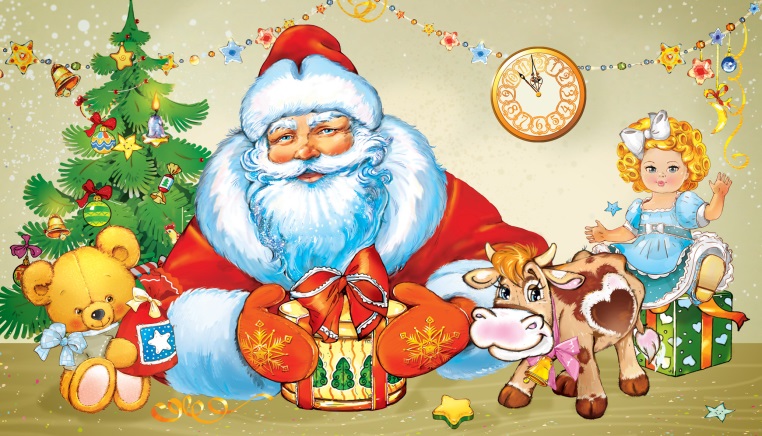 